RENCONTRE MONDIALE DES FAMILLES - DUBLIN 2018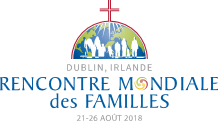 Pour suivre la Rencontre Mondiale des Famille avec le Pape François : Cliquez ICISite Officiel de la Rencontre Mondiale des Familles : Cliquez ICI